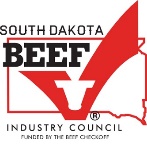 South Dakota Beef Industry CouncilTeam BEEF S.D.Project/Activity Summary ReportSouth Dakota Beef Industry Council (SDBIC) works to educate and build consumer confidence through beef demand building programs.  Please complete the following questions related to your Team BEEF S.D. activity so that we can report the impact of these projects to industry partners and producer stakeholders. Project/Activity Goal:Project Cost (If Applicable):Project Description: Write a brief summary describing the Team BEEF S.D. project/activity you participated in.  If an evaluation was used, please share results. Data: Please include the following:Total number of youth that participated: _____________Total number of adults that participated:_____________Evaluation Summary: Please include a generalized statement on outcomes: This can come from evaluations surveys, verbal feedback etc. Project/Activity Quotes: Please include 2-3 quotes from activity participants. What did they learn? How did the activity help them? Etc. Thank you statements are also nice to include.Attachments: (if applicable)Media copies. Please include copies of any news releases, newsletters, pictures, social media snapshot, and any other forms used to promote the project/activity. 